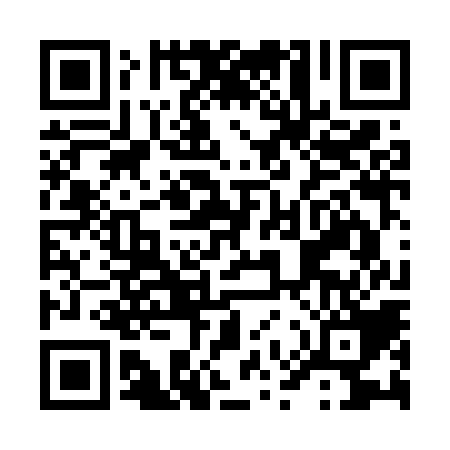 Ramadan times for Cranes Nest, Virginia, USAMon 11 Mar 2024 - Wed 10 Apr 2024High Latitude Method: Angle Based RulePrayer Calculation Method: Islamic Society of North AmericaAsar Calculation Method: ShafiPrayer times provided by https://www.salahtimes.comDateDayFajrSuhurSunriseDhuhrAsrIftarMaghribIsha11Mon6:356:357:461:405:007:347:348:4512Tue6:336:337:441:395:017:357:358:4613Wed6:326:327:431:395:017:367:368:4714Thu6:306:307:421:395:027:377:378:4815Fri6:296:297:401:395:027:387:388:4916Sat6:276:277:391:385:037:397:398:5017Sun6:266:267:371:385:037:407:408:5118Mon6:246:247:361:385:037:407:408:5219Tue6:236:237:341:375:047:417:418:5320Wed6:216:217:331:375:047:427:428:5421Thu6:206:207:311:375:057:437:438:5522Fri6:186:187:301:375:057:447:448:5623Sat6:176:177:281:365:057:457:458:5724Sun6:156:157:271:365:067:467:468:5825Mon6:136:137:251:365:067:477:478:5926Tue6:126:127:241:355:067:487:489:0027Wed6:106:107:221:355:077:487:489:0128Thu6:096:097:211:355:077:497:499:0229Fri6:076:077:191:345:077:507:509:0330Sat6:056:057:181:345:077:517:519:0431Sun6:046:047:161:345:087:527:529:051Mon6:026:027:151:345:087:537:539:062Tue6:016:017:131:335:087:547:549:073Wed5:595:597:121:335:097:557:559:084Thu5:575:577:101:335:097:557:559:095Fri5:565:567:091:325:097:567:569:106Sat5:545:547:081:325:097:577:579:117Sun5:535:537:061:325:097:587:589:128Mon5:515:517:051:325:107:597:599:139Tue5:495:497:031:315:108:008:009:1410Wed5:485:487:021:315:108:018:019:15